Module 841 TD - Contrôle de Gestion et Gestion PrévisionnelleEntreprise CASSISANNEXE 3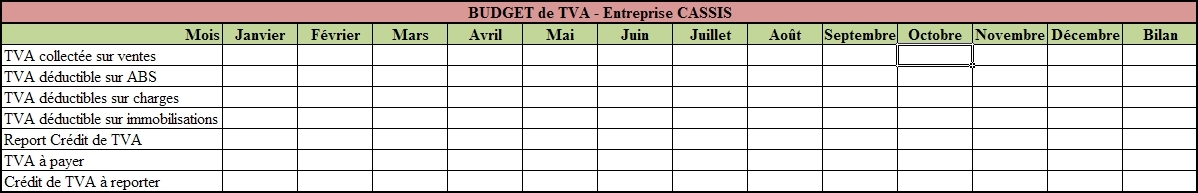 